4 июня - День государственных символов Республики Казахстан.В 11.00ч прошло единое исполнение Гимна Республики Казахстан."Коллективное исполнение Гимна Казахстана не может оставить равнодушными всех граждан - патриотов нашего государства..." - Касым-Жомарт Токаев.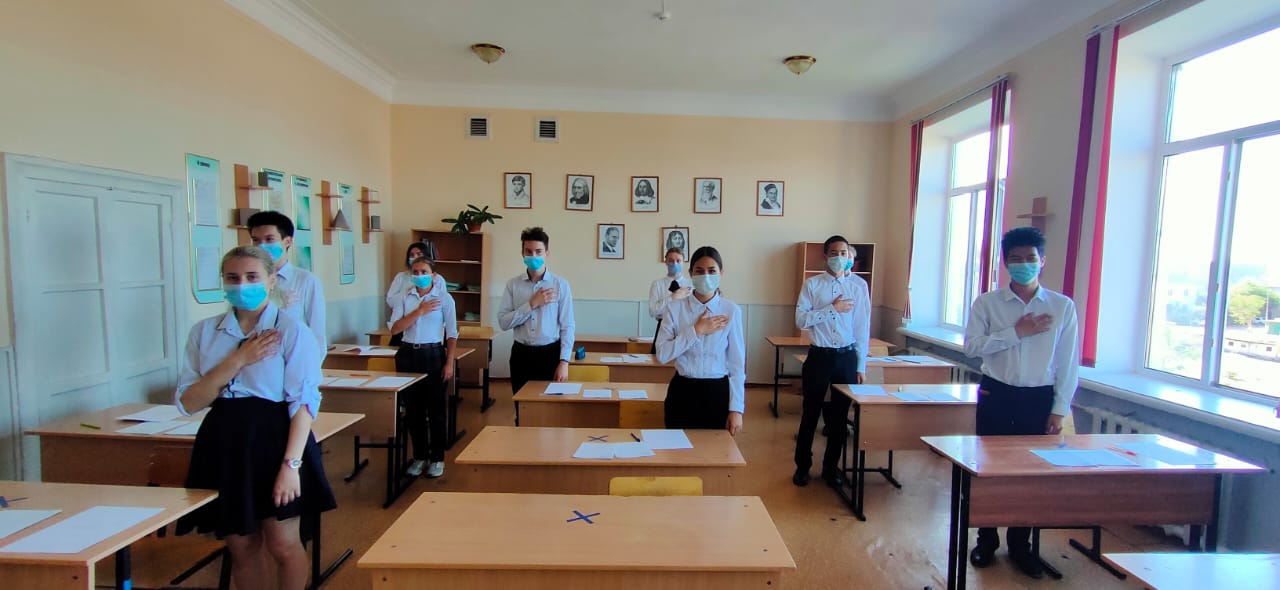 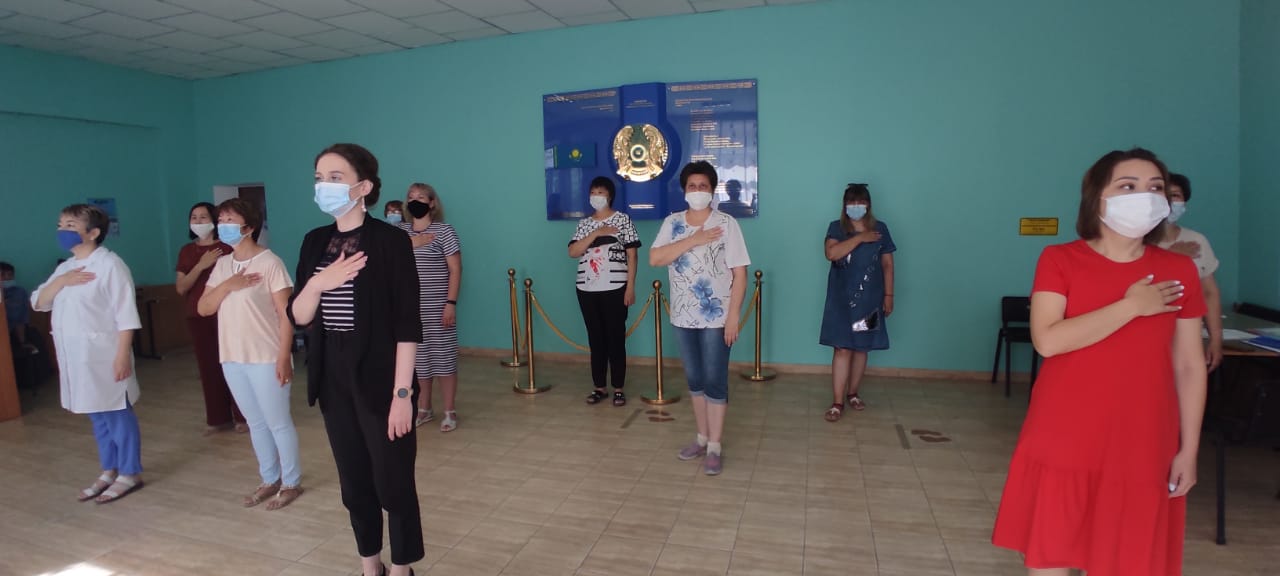 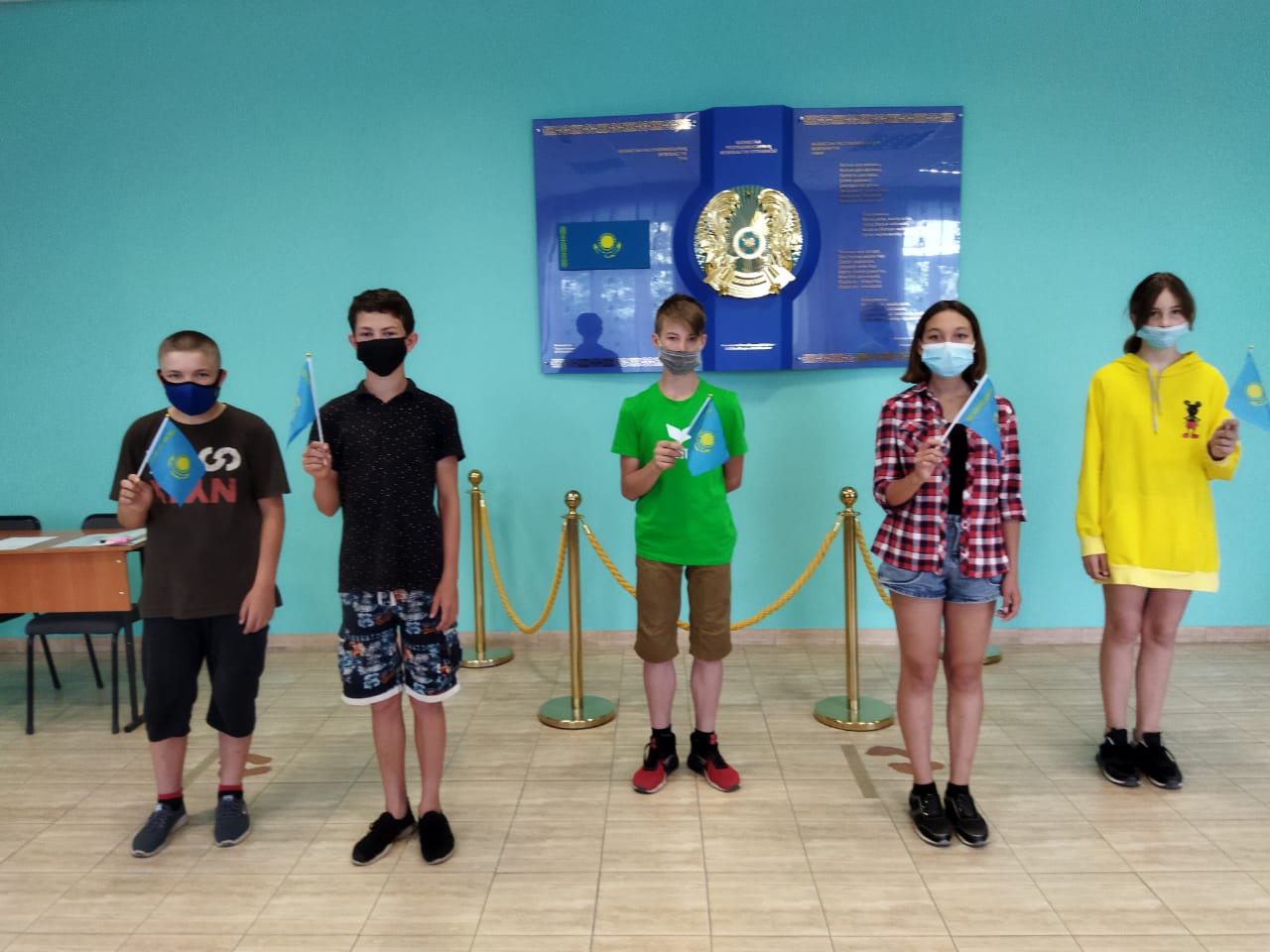 